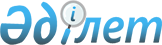 Об утверждении перечня услуг НАО "Государственная корпорация "Правительство для граждан", оказываемых через отделы обслуживания населения, а также через Единый контакт-центр 1414Приказ и.о. Председателя Комитета государственных услуг Министерства цифрового развития, инноваций и аэрокосмической промышленности Республики Казахстан от 13 сентября 2023 года № 400/НҚ
      В соответствии со статьей 9-1 Закона Республики Казахстан "О государственных услугах" ПРИКАЗЫВАЮ:
      1. Утвердить перечень услуг НАО "Государственная корпорация "Правительство для граждан", оказываемых через отделы обслуживания населения, а также через Единый контакт-центр 1414 согласно приложению к настоящему Приказу.
      2. Комитету государственных услуг Министерства цифрового развития, инноваций и аэрокосмической промышленности Республики Казахстан обеспечить:
      1) размещение настоящего приказа на интернет-ресурсе Министерства цифрового развития, инноваций и аэрокосмической промышленности Республики Казахстан;
      2) в течение пяти рабочих дней после подписания настоящего приказа направить в РГП на ПХВ "Институт законодательства и правовой информации Республики Казахстан";
      3) представление в Юридический департамент Министерства цифрового развития, инноваций и аэрокосмической промышленности Республики Казахстан сведений об исполнении мероприятий, предусмотренных подпунктами 1) и 2) настоящего пункта.
      3. Контроль за исполнением настоящего приказа возложить на курирующих заместителей председателя Комитета государственных услуг Министерства цифрового развития, инноваций и аэрокосмической промышленности Республики Казахстан.
      4. Настоящий приказ вводится в действие со дня подписания и подлежит официальному опубликованию. Перечень работ НАО "Государственная корпорация "Правительство для граждан", оказываемых через отделы обслуживания населения, выполняемые работниками Перечень услуг НАО "Государственная корпорация "Правительство для граждан", оказываемых через Единый контакт-центр, выполняемые работниками 
					© 2012. РГП на ПХВ «Институт законодательства и правовой информации Республики Казахстан» Министерства юстиции Республики Казахстан
				
      И.о председателя 

А. Ныгыметоллина
Приложение 1 к приказу № п/п Наименование услуг
1
Оказание консультации и проверка полноты документов на Ресепшн
2
Прием заявлений на оказание государственных услуги, в том числе прием обращений
3
Выдача результата государственной услуги
4
Формирование реестров по приему и выдаче заявлений (накопительный сектор)
5
Оказание государственных слуги с выездом на дом к лицам, имеющим нарушение здоровья со стойким расстройством функций организма
6
Оказание государственных слуг посредством МЦОН
7
Оказание консультации и помощи в секторе самообслуживания
8
Оказание консультации при прохождении тестирования по теории дорожного движения
9
Оказание консультации при прохождении практического экзамена на автоматизированной электронной площадкеПриложение 2 к приказу № п/п Наименование услуг
1.
Голосовые консультационные услуги (входящие звонки)
2.
Голосовые консультационные услуги (исходящие звонки)
3
Оказания консультации и регистрация на техническую поддержку при помощи голосовых консультационных услуг
4.
Неголосовые консультационные услуги
5.
Неголосовые консультационные услуги (через каналы: telegram, vk, еmail, facebook)
6.
Оказание консультации и регистрация на техническую поддержку при помощи неголосовых консультационных услуг
7.
Консультационная помощь посредством сервиса "Видео звонок"
8.
Консультационная помощь и оказания государственных услуг посредством сервиса "Видео звонок"
9.
Оказание консультации и регистрация на техническую поддержку при помощи сервиса "Видео звонок"
10.
Оказание консультации и регистрация выезда на дом при помощи голосовых консультационных услуг
11.
Регистрация жалоб и благодарностей при помощи голосовых консультационных услуг
12.
Услуги модерации услугополучателей непрошедших биометрическую идентификацию